Publicado en Monterrey, Nuevo León el 07/05/2024 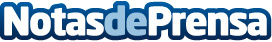 El Tecnológico de Monterrey lanza convocatoria para participar como ponente en IFE Conference 2025IFE Conference 2025, un evento que reúne líderes de innovación educativa para compartir sus avances y visiones anuncia su nueva convocatoria que cierra el 15 de junio de 2024. Uno de los objetivos del Instituto para el Futuro de la Educación es transformar el rumbo de la educación, conectando a expertos de todo el mundo en un esfuerzo conjunto por innovar y avanzar en el aprendizaje globalDatos de contacto:Pamela GranadosTecnológico de Monterrey+52 81 8358 2000Nota de prensa publicada en: https://www.notasdeprensa.es/el-tecnologico-de-monterrey-lanza-convocatoria Categorias: Inteligencia Artificial y Robótica Ciberseguridad Formación profesional Universidades Innovación Tecnológica Otras ciencias http://www.notasdeprensa.es